FORMATO DE SOLICITUD (ANEXO 3)Zapopan Jalisco a _____ de ______________ de 2021.Dirección de Ciudad de los NiñosGobierno Municipal de ZapopanLa Asociación Civil  denominada __________________________________________  con domicilio en la calle___________________________________ número___________ colonia_______________________________ del municipio de ______________________________ del estado de ___________________.  Solicita atentamente sea incorporada al Programa Padre Cuéllar para su edición 2021. Para lo cual informamos que quien signa al calce de la presente tiene la representación legal de la Asociación. Asimismo informamos los datos de contacto de la Asociación son:Teléfono fijo_______________________________________________________Teléfono celular del representante legal_____________________________________ Correo electrónico del representante legal___________________________________Se anexa listado de proyectos o acciones que demuestran la experiencia en el trabajo realizado a favor de niñas, niños y adolescentes.Sin otro particular quedo a sus órdenes.Atentamente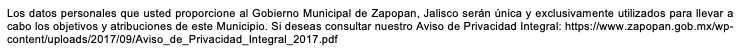 Nombre y firma del Representante Legal de la Asociación Civil